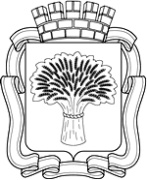 Российская ФедерацияАдминистрация города Канска
Красноярского краяПОСТАНОВЛЕНИЕО внесении изменений в постановление администрации города Канска от 15.12.2016 № 1396В соответствии со статьей 179 Бюджетного кодекса Российской Федерации, на основании Постановления администрации г. Канска от 22.08.2013 № 1096 «Об утверждении Порядка принятия решений о разработке муниципальных программ города Канска, их формирования       и реализации», руководствуясь статьями 30, 35 Устава города Канска, ПОСТАНОВЛЯЮ:1. Внести в постановление администрации г. Канска от 15.12.2016 № 1396 «Об утверждении муниципальной программы города Канска «Развитие физической культуры, спорта и молодежной политики» (далее – постановление) следующие изменения:1.1. В приложении к постановлению «Муниципальная программа города Канска «Развитие физической культуры, спорта и молодежной политики» (далее – Программа) в разделе 1 «Паспорт муниципальной программы города Канска» строку «Информация по ресурсному обеспечению муниципальной программы города Канска, в том числе по годам реализации программы» изложить в следующей редакции: «                                                                                                                          ». 1.2. Приложение к паспорту муниципальной программы города Канска «Развитие физической культуры, спорта и молодежной политики» изложить в новой редакции согласно приложению № 1 к настоящему постановлению.1.3. Приложение № 1 к Программе изложить в новой редакции согласно приложению № 2 к настоящему постановлению.1.4. Приложение № 2 к Программе изложить в новой редакции согласно приложению № 3 к настоящему постановлению.1.5. Приложение № 3 к Программе изложить в новой редакции согласно приложению № 4 к настоящему постановлению.1.6. В приложении № 4 к Программе «Подпрограмма «Развитие массовой физической культуры и спорта» в разделе 1 «Паспорт подпрограммы» строку «Информация по ресурсному обеспечению подпрограммы, в том числе в разбивке по всем источникам финансирования на очередной финансовый год и плановый период» изложить в новой редакции:            «1.7. Приложение № 1 к Подпрограмме «Развитие массовой физической культуры и спорта»  изложить в новой редакции согласно приложению № 5 к настоящему постановлению.1.8. Приложение № 2 к Подпрограмме «Развитие массовой физической культуры и спорта»  изложить в новой редакции согласно приложению № 6 к настоящему постановлению.1.9. В приложении № 5 к Программе «Подпрограмма «Вовлечение молодежи в социальную практику» в разделе 1 «Паспорт подпрограммы» строку «Информация по ресурсному обеспечению подпрограммы, в том числе в разбивке по всем источникам финансирования на очередной финансовый год и плановый период» изложить в новой редакции:            «1.10. Приложение № 1 Подпрограмме «Вовлечение молодежи в социальную практику»  изложить в новой редакции согласно приложению № 7 к настоящему постановлению.1.11. Приложение № 2 к Подпрограмме «Вовлечение молодежи в социальную практику»  изложить в новой редакции согласно приложению № 8 к настоящему постановлению.1.12. В приложении № 6 к Программе «Подпрограмма «Обеспечение реализации муниципальной программы города Канска и прочие мероприятия» в разделе 1 «Паспорт подпрограммы» строку «Информация по ресурсному обеспечению подпрограммы, в том числе в разбивке по всем источникам финансирования на очередной финансовый год и плановый период» изложить в новой редакции:            «1.13. Приложение № 2 к Подпрограмме «Обеспечение реализации муниципальной программы города Канска и прочие мероприятия»  изложить в новой редакции согласно приложению № 9 к настоящему постановлению.1.14. В приложении № 7 к Программе «Поддержка социально ориентированных некоммерческих организаций города Канска» в разделе 1 «Паспорт подпрограммы» строку «Информация по ресурсному обеспечению подпрограммы, в том числе в разбивке по всем источникам финансирования на очередной финансовый год и плановый период» изложить в новой редакции:            «1.15. Приложение № 2 к Подпрограмме «Поддержка социально ориентированных некоммерческих организаций города Канска»  изложить в новой редакции согласно приложению № 10 к настоящему постановлению.2. Опубликовать настоящее постановление в газете «Канский вестник»   и разместить на официальном сайте муниципального образования город Канск в сети Интернет.3. Контроль за исполнением настоящего постановления возложить на заместителя главы города по социальной политике Ю.А. Ломову, заместителя главы города по экономике и финансам Е.Н. Лифанскую.4. Постановление вступает в силу со дня его официального опубликования.Глава города Канска  				  		          	                   А.М. БересневПЕРЕЧЕНЬ ЦЕЛЕВЫХ ПОКАЗАТЕЛЕЙ МУНИЦИПАЛЬНОЙ ПРОГРАММЫ ГОРОДА КАНСКАС УКАЗАНИЕМ ПЛАНИРУЕМЫХ К ДОСТИЖЕНИЮ ЗНАЧЕНИЙ В РЕЗУЛЬТАТЕРЕАЛИЗАЦИИ МУНИЦИПАЛЬНОЙ ПРОГРАММЫ ГОРОДА КАНСКАИНФОРМАЦИЯ О РЕСУРСНОМ ОБЕСПЕЧЕНИИ МУНИЦИПАЛЬНОЙ ПРОГРАММЫ ГОРОДА
КАНСКА ЗА СЧЕТ СРЕДСТВ ГОРОДСКОГО БЮДЖЕТА, В ТОМ ЧИСЛЕ СРЕДСТВ, ПОСТУПИВШИХ ИЗ БЮДЖЕТОВ ДРУГИХ УРОВНЕЙ БЮДЖЕТНОЙ СИСТЕМЫ И БЮДЖЕТОВ ГОСУДАРСТВЕННЫХ ВНЕБЮДЖЕТНЫХ ФОНДОВ КАНСКА ЗА СЧЕТ СРЕДСТВ ГОРОДСКОГО БЮДЖЕТА, В ТОМ ЧИСЛЕ СРЕДСТВ, ПОСТУПИВШИХ ИЗ БЮДЖЕТОВ ДРУГИХ УРОВНЕЙ БЮДЖЕТНОЙ
СИСТЕМЫ И БЮДЖЕТОВ ГОСУДАРСТВЕННЫХ ВНЕБЮДЖЕТНЫХ ФОНДОВИНФОРМАЦИЯ
ОБ ИСТОЧНИКАХ ФИНАНСИРОВАНИЯ ПОДПРОГРАММ, ОТДЕЛЬНЫХ
МЕРОПРИЯТИЙ МУНИЦИПАЛЬНОЙ ПРОГРАММЫ ГОРОДА КАНСКА (СРЕДСТВА
ГОРОДСКОГО БЮДЖЕТА, В ТОМ ЧИСЛЕ СРЕДСТВА, ПОСТУПИВШИЕ
ИЗ БЮДЖЕТОВ ДРУГИХ УРОВНЕЙ БЮДЖЕТНОЙ СИСТЕМЫ, БЮДЖЕТОВ
ГОСУДАРСТВЕННЫХ ВНЕБЮДЖЕТНЫХ ФОНДОВ)ИНФОРМАЦИЯ О СВОДНЫХ ПОКАЗАТЕЛЯХ МУНИЦИПАЛЬНЫХ ЗАДАНИЙПЕРЕЧЕНЬИ ЗНАЧЕНИЯ ПОКАЗАТЕЛЕЙ РЕЗУЛЬТАТИВНОСТИ ПОДПРОГРАММЫПЕРЕЧЕНЬ МЕРОПРИЯТИЙ ПОДПРОГРАММЫ«РАЗВИТИЕ МАССОВОЙ ФИЗИЧЕСКОЙ КУЛЬТУРЫ, СПОРТА»ПЕРЕЧЕНЬИ ЗНАЧЕНИЯ ПОКАЗАТЕЛЕЙ РЕЗУЛЬТАТИВНОСТИ ПОДПРОГРАММЫПЕРЕЧЕНЬ МЕРОПРИЯТИЙ ПОДПРОГРАММЫ «ВОВЛЕЧЕНИЕ МОЛОДЕЖИ В СОЦИАЛЬНУЮ ПРАКТИКУ»ПЕРЕЧЕНЬ МЕРОПРИЯТИЙ ПОДПРОГРАММЫ«ОБЕСПЕЧЕНИЕ РЕАЛИЗАЦИИ МУНИЦИПАЛЬНОЙ ПРОГРАММЫ И ПРОЧИЕ МЕРОПРИЯТИЯ»ПЕРЕЧЕНЬ МЕРОПРИЯТИЙ ПОДПРОГРАММЫ «ПОДДЕРЖКА СОЦИАЛЬНО ОРИЕНТИРОВАННЫХ НЕКОММЕРЧЕСКИХ ОРГАНИЗАЦИЙ ГОРОДА КАНСКА»10.12.2021 г.№  1053Информация по ресурсному обеспечению муниципальной программы города Канска, в том числе по годам реализации программы.Общий объем бюджетных ассигнований на реализацию муниципальной программы составляет - 871 395 133,53 руб., в том числе по годам: 2017 год – 92 104 369,00 руб.;2018 год – 117 835 201,60 руб.; 2019 год – 123 624 353,86 руб.; 2020 год – 142 121 016,00 руб.; 2021 год – 147 939 334,07 руб.;2022 год – 128 227 647,00 руб.;2023 год – 119 543 212,00 руб.Из них: из средств краевого бюджета – 71 379 423,93 руб., в том числе по годам:2017 год – 6 479 155,00 руб.;2018 год – 18 907 668,00 руб.;2019 год – 17 726 721,86 руб.;2020 год – 16 748 344,00 руб.;2021 год – 7 989 935,07 руб.;2022 год – 1 763 800,00 руб.;2023 год – 1 763 800,00 руб.из средств городского бюджета – 792 520 209,60 руб., в том числе по годам:2017 год – 85 625 214,00 руб.;2018 год – 98 927 533,60 руб.;2019 год – 105 897 632,00 руб.;2020 год – 125 372 672,00 руб.;2021 год – 132 453 899,00 руб.;2022 год – 126 463 847,00 руб.;2023 год – 117 779 412,00 руб.;из средств федерального бюджета – 7 495 500,00 руб., в том числе по годам:2017 год – 0,00 руб.;2018 год – 0,00 руб.;2019 год – 0,00 руб.;2020 год – 0,00 руб.;2021 год – 7 495 500,00 руб.;2022 год – 0,00 руб.;2023 год – 0,00 руб.Информация по ресурсному обеспечению подпрограммы, в том числе в разбивке по всем источникам финансирования на очередной финансовый год и плановый период.Общий объем финансирования за счет бюджетов разных уровней – 239 404 762,95 руб., в том числе:2021 год – 90 964 707,95 руб.;2022 год – 78 441 646,00 руб.;2023 год – 69 998 409,00 руб.Из них: из средств краевого бюджета – 5 048 000,00 руб., в том числе по годам:2021 год – 5 048 000,00 руб.;2022 год – 0,00 руб.;2023 год – 0,00 руб.из средств городского бюджета – 226 861 262,95 руб., в том числе по годам:2021 год – 78 421 207,95 руб.;2022 год – 78 441 646,00 руб.;2023 год – 69 998 409,00 руб.;из средств федерального бюджета – 7 495 500,00 руб., в том числе по годам:2021 год – 7 495 500,00 руб.;2022 год – 0,00 руб.;2023 год – 0,00 руб.Информация по ресурсному обеспечению подпрограммы, в том числе в разбивке по всем источникам финансирования на очередной финансовый год и плановый период.Общий объем финансирования за счет бюджетов разных уровней – 63 693 715,80 руб., в том числе, в том числе по годам:2021 год – 24 868 107,80 руб.;2022 год – 19 463 234,00 руб.;2023 год – 19 362 374,00 руб.Из них: из средств краевого бюджета – 5 764 941,75 руб., в том числе по годам:2021 год – 2 237 341,75 руб.;2022 год – 1 763 800,00 руб.;2023 год –  1 763 800,00 руб.Из средств городского бюджета –  57 928 774,05 руб., в том числе по годам:2021 год – 22 630 766,05 руб.;2022 год – 17 699 434,00 руб.;2023 год – 17 598 574,00 руб.Информация по ресурсному обеспечению подпрограммы, в том числе в разбивке по всем источникам финансирования на очередной финансовый год и плановый период.Общий объем финансирования за счет бюджетов разных уровней – 91 607 121,00 руб., в том числе по годам:2021 год – 31 301 925,00 руб.;2022 год – 30 222 767,00 руб.;2023 год – 30 082 429,00 руб.Из них: из средств краевого бюджета – 0,00 руб., в том числе по годам:2021 год – 0,00 руб.;2022 год – 0,00 руб.;2023 год –  0,00 руб.Из средств городского бюджета – 91 607 121,00 руб.;2021 год – 31 301 925,00 руб.;2022 год – 30 222 767,00 руб.;2023 год – 30 082 429,00 руб.Информация по ресурсному обеспечению подпрограммы, в том числе в разбивке по всем источникам финансирования на очередной финансовый год и плановый период.Общий объем финансирования за счет бюджетов разных уровней – 1 004 593,32 руб., в том числе по годам:2021 год – 804 593,32 руб.;2022 год – 100 000,00 руб.;2023 год – 100 000,00 руб.Из них: из средств краевого бюджета – 704 593,32 руб., в том числе по годам:2021 год – 704 593,32 руб.;2022 год – 0,00 руб.;2023 год – 0,00 руб.Из средств городского бюджета – 300 000,00 руб., в том числе по годам:2021 год – 100 000,00 руб.;2022 год – 100 000,00 руб.;2023 год – 100 000,00 руб.Приложение 6Приложение 1 к постановлению                                       администрации города Канска                                            от 10.12.2021 г. № 1053Приложение к паспорту муниципальной программы города Канска «Развитие физической культуры, спорта и молодежной политики»                               № п/пЦели, целевые показатели муниципальной программы города КанскаЕдиница измеренияГод, предшествующий реализации муниципальной программы города КанскаГоды реализации муниципальной программы города КанскаГоды реализации муниципальной программы города КанскаГоды реализации муниципальной программы города КанскаГоды реализации муниципальной программы города КанскаГоды реализации муниципальной программы города КанскаГоды реализации муниципальной программы города КанскаГоды реализации муниципальной программы города КанскаГоды реализации муниципальной программы города КанскаГоды реализации муниципальной программы города Канска№ п/пЦели, целевые показатели муниципальной программы города КанскаЕдиница измерения20162017 год2018 год2019 год2020 год2021 год2022 год2023 годгоды до конца реализации муниципальной программы города Канска в пятилетнем интервалегоды до конца реализации муниципальной программы города Канска в пятилетнем интервале№ п/пЦели, целевые показатели муниципальной программы города КанскаЕдиница измерения20162017 год2018 год2019 год2020 год2021 год2022 год2023 год2025203012345678910111.Цели: Создание условий, обеспечивающих возможность гражданам города Канска систематически заниматься физической культурой и спортом. Формирование цельной системы подготовки спортивного резерваЦели: Создание условий, обеспечивающих возможность гражданам города Канска систематически заниматься физической культурой и спортом. Формирование цельной системы подготовки спортивного резерваЦели: Создание условий, обеспечивающих возможность гражданам города Канска систематически заниматься физической культурой и спортом. Формирование цельной системы подготовки спортивного резерваЦели: Создание условий, обеспечивающих возможность гражданам города Канска систематически заниматься физической культурой и спортом. Формирование цельной системы подготовки спортивного резерваЦели: Создание условий, обеспечивающих возможность гражданам города Канска систематически заниматься физической культурой и спортом. Формирование цельной системы подготовки спортивного резерваЦели: Создание условий, обеспечивающих возможность гражданам города Канска систематически заниматься физической культурой и спортом. Формирование цельной системы подготовки спортивного резерваЦели: Создание условий, обеспечивающих возможность гражданам города Канска систематически заниматься физической культурой и спортом. Формирование цельной системы подготовки спортивного резерваЦели: Создание условий, обеспечивающих возможность гражданам города Канска систематически заниматься физической культурой и спортом. Формирование цельной системы подготовки спортивного резерваЦели: Создание условий, обеспечивающих возможность гражданам города Канска систематически заниматься физической культурой и спортом. Формирование цельной системы подготовки спортивного резерваЦели: Создание условий, обеспечивающих возможность гражданам города Канска систематически заниматься физической культурой и спортом. Формирование цельной системы подготовки спортивного резерваЦели: Создание условий, обеспечивающих возможность гражданам города Канска систематически заниматься физической культурой и спортом. Формирование цельной системы подготовки спортивного резерваЦели: Создание условий, обеспечивающих возможность гражданам города Канска систематически заниматься физической культурой и спортом. Формирование цельной системы подготовки спортивного резерва1.1.Доля граждан, систематически занимающихся физической культурой и спортом к общей численности населения города%32,038,040,841,545,042,042,042,043,046,01.2.Численность граждан, занимающихся в муниципальных спортивных учреждениях чел.15741604153114911294131113111360137013802.Цель: Создание условий для развития потенциала молодежи и его реализации в социально-экономическом, общественно-политическом и культурном развитии города КанскаЦель: Создание условий для развития потенциала молодежи и его реализации в социально-экономическом, общественно-политическом и культурном развитии города КанскаЦель: Создание условий для развития потенциала молодежи и его реализации в социально-экономическом, общественно-политическом и культурном развитии города КанскаЦель: Создание условий для развития потенциала молодежи и его реализации в социально-экономическом, общественно-политическом и культурном развитии города КанскаЦель: Создание условий для развития потенциала молодежи и его реализации в социально-экономическом, общественно-политическом и культурном развитии города КанскаЦель: Создание условий для развития потенциала молодежи и его реализации в социально-экономическом, общественно-политическом и культурном развитии города КанскаЦель: Создание условий для развития потенциала молодежи и его реализации в социально-экономическом, общественно-политическом и культурном развитии города КанскаЦель: Создание условий для развития потенциала молодежи и его реализации в социально-экономическом, общественно-политическом и культурном развитии города КанскаЦель: Создание условий для развития потенциала молодежи и его реализации в социально-экономическом, общественно-политическом и культурном развитии города КанскаЦель: Создание условий для развития потенциала молодежи и его реализации в социально-экономическом, общественно-политическом и культурном развитии города КанскаЦель: Создание условий для развития потенциала молодежи и его реализации в социально-экономическом, общественно-политическом и культурном развитии города КанскаЦель: Создание условий для развития потенциала молодежи и его реализации в социально-экономическом, общественно-политическом и культурном развитии города Канска2.1.Удельный вес молодых граждан, проживающих в городе Канске, вовлеченных в реализацию социально-экономических проектов%35,435,434,836,23736,836,83737,5383.Цель: Создание условий для эффективного и ответственного управления финансовыми ресурсами, в рамках выполнения установленных функций и полномочийЦель: Создание условий для эффективного и ответственного управления финансовыми ресурсами, в рамках выполнения установленных функций и полномочийЦель: Создание условий для эффективного и ответственного управления финансовыми ресурсами, в рамках выполнения установленных функций и полномочийЦель: Создание условий для эффективного и ответственного управления финансовыми ресурсами, в рамках выполнения установленных функций и полномочийЦель: Создание условий для эффективного и ответственного управления финансовыми ресурсами, в рамках выполнения установленных функций и полномочийЦель: Создание условий для эффективного и ответственного управления финансовыми ресурсами, в рамках выполнения установленных функций и полномочийЦель: Создание условий для эффективного и ответственного управления финансовыми ресурсами, в рамках выполнения установленных функций и полномочийЦель: Создание условий для эффективного и ответственного управления финансовыми ресурсами, в рамках выполнения установленных функций и полномочийЦель: Создание условий для эффективного и ответственного управления финансовыми ресурсами, в рамках выполнения установленных функций и полномочийЦель: Создание условий для эффективного и ответственного управления финансовыми ресурсами, в рамках выполнения установленных функций и полномочийЦель: Создание условий для эффективного и ответственного управления финансовыми ресурсами, в рамках выполнения установленных функций и полномочийЦель: Создание условий для эффективного и ответственного управления финансовыми ресурсами, в рамках выполнения установленных функций и полномочий3.1.Своевременность разработки нормативно правовых актов, договоров и соглашений, формирующих расходные обязательства%1001001001001001001001001001004.Цель: Содействие формированию условий, способствующего развитию гражданских инициатив, и поддержка социально ориентированных некоммерческих организацийЦель: Содействие формированию условий, способствующего развитию гражданских инициатив, и поддержка социально ориентированных некоммерческих организацийЦель: Содействие формированию условий, способствующего развитию гражданских инициатив, и поддержка социально ориентированных некоммерческих организацийЦель: Содействие формированию условий, способствующего развитию гражданских инициатив, и поддержка социально ориентированных некоммерческих организацийЦель: Содействие формированию условий, способствующего развитию гражданских инициатив, и поддержка социально ориентированных некоммерческих организацийЦель: Содействие формированию условий, способствующего развитию гражданских инициатив, и поддержка социально ориентированных некоммерческих организацийЦель: Содействие формированию условий, способствующего развитию гражданских инициатив, и поддержка социально ориентированных некоммерческих организацийЦель: Содействие формированию условий, способствующего развитию гражданских инициатив, и поддержка социально ориентированных некоммерческих организацийЦель: Содействие формированию условий, способствующего развитию гражданских инициатив, и поддержка социально ориентированных некоммерческих организацийЦель: Содействие формированию условий, способствующего развитию гражданских инициатив, и поддержка социально ориентированных некоммерческих организацийЦель: Содействие формированию условий, способствующего развитию гражданских инициатив, и поддержка социально ориентированных некоммерческих организацийЦель: Содействие формированию условий, способствующего развитию гражданских инициатив, и поддержка социально ориентированных некоммерческих организаций4.1.Доля граждан, вовлеченных в решение социальных проблем жителей Канска, от общего количества населения Канска. %xxxx26,426,9ххххПриложение 2 к постановлению                                       администрации города Канска                                            от 10.12.2021 г. № 1053  Приложение № 1к муниципальной программе г. Канска«Развитие физической культуры, спорта и молодежной политики"№ п/пСтатус (муниципальная программа города Канска, подпрограмма)Наименование муниципальной программы города Канска, подпрограммы Наименование главного распорядителя бюджетных средств (далее - ГРБС) Код бюджетной классификацииКод бюджетной классификацииКод бюджетной классификацииКод бюджетной классификацииОбъем бюджетных (внебюджетных) ассигнований, в том числе по годам реализации муниципальной программы города КанскаОбъем бюджетных (внебюджетных) ассигнований, в том числе по годам реализации муниципальной программы города КанскаОбъем бюджетных (внебюджетных) ассигнований, в том числе по годам реализации муниципальной программы города КанскаОбъем бюджетных (внебюджетных) ассигнований, в том числе по годам реализации муниципальной программы города КанскаОбъем бюджетных (внебюджетных) ассигнований, в том числе по годам реализации муниципальной программы города КанскаОбъем бюджетных (внебюджетных) ассигнований, в том числе по годам реализации муниципальной программы города КанскаОбъем бюджетных (внебюджетных) ассигнований, в том числе по годам реализации муниципальной программы города КанскаИтого на 2017-2023 годы№ п/пСтатус (муниципальная программа города Канска, подпрограмма)Наименование муниципальной программы города Канска, подпрограммы Наименование главного распорядителя бюджетных средств (далее - ГРБС) ГРБСРзПрЦСРВР2017 год2018 год2019 год2020 год2021 год2022 год2023 годИтого на 2017-2023 годы123456789101112131415161Муниципальная программа Развитие физической культуры, спорта и молодежной политикиВсего расходные обязательства по муниципальной программе города КанскаXXXX92 104 369,00117 835 201,60123 624 353,86142 121 016,00147 939 334,07128 227 647,00119 543 212,00871 395 133,531Муниципальная программа Развитие физической культуры, спорта и молодежной политикив том числе по ГРБС:1Муниципальная программа Развитие физической культуры, спорта и молодежной политикиОтдел физической культуры, спорта и молодежной политики администрации г. Канска911XXX92 104 369,00117 835 201,60123 624 353,86142 121 016,00147 939 334,07128 227 647,00119 543 212,00871 395 133,531.1Подпрограмма 1 Развитие массовой физической культуры и спортаВсего расходные обязательства по подпрограммеXXXX65 051 967,3474 511 341,7477 460 707,0076 567 059,5290 964 707,9578 441 646,0069 998 409,00532 995 838,551.1Подпрограмма 1 Развитие массовой физической культуры и спортав том числе по ГРБС:1.1Подпрограмма 1 Развитие массовой физической культуры и спортаОтдел физической культуры, спорта и молодежной политики администрации г. Канска911XXX65 051 967,3474 511 341,7477 460 707,0076 567 059,5290 964 707,9578 441 646,0069 998 409,00532 995 838,551.2Подпрограмма 2Вовлечение молодежи в социальную практикуВсего расходные обязательства по подпрограммеXXXX11 874 084,6616 444 250,2616 987 983,7836 387 234,4824 868 107,8019 463 234,0019 362 374,00145 387 268,981.2Подпрограмма 2Вовлечение молодежи в социальную практикуВсего расходные обязательства по подпрограммеXXXX11 874 084,6616 444 250,2616 987 983,7836 387 234,4824 868 107,8019 463 234,0019 362 374,00145 387 268,981.2Подпрограмма 2Вовлечение молодежи в социальную практикув том числе по ГРБС:1.2Подпрограмма 2Вовлечение молодежи в социальную практикуОтдел физической культуры, спорта и молодежной политики администрации г. Канска911XXX16 444 250,2616 987 983,7836 387 234,4824 868 107,8019 463 234,0019 362 374,00145 387 268,981.2Подпрограмма 2Вовлечение молодежи в социальную практикуОтдел физической культуры, спорта и молодежной политики администрации г. Канска911XXX11 874 084,6616 444 250,2616 987 983,7836 387 234,4824 868 107,8019 463 234,0019 362 374,00145 387 268,981.3Подпрограмма 3Обеспечение реализации муниципальной программы и прочие мероприятияВсего расходные обязательства по подпрограмме15 178 317,0026 879 609,6029 175 663,0829 166 722,0031 301 925,0030 222 767,0030 082 429,00192 007 432,681.3Подпрограмма 3Обеспечение реализации муниципальной программы и прочие мероприятияВсего расходные обязательства по подпрограмме15 178 317,0026 879 609,6029 175 663,0829 166 722,0031 301 925,0030 222 767,0030 082 429,00192 007 432,681.3Подпрограмма 3Обеспечение реализации муниципальной программы и прочие мероприятияв том числе по ГРБС:1.3Подпрограмма 3Обеспечение реализации муниципальной программы и прочие мероприятияОтдел физической культуры, спорта и молодежной политики администрации г. Канска26 879 609,6029 175 663,0829 166 722,0031 301 925,0030 222 767,0030 082 429,00192 007 432,681.3Подпрограмма 3Обеспечение реализации муниципальной программы и прочие мероприятияОтдел физической культуры, спорта и молодежной политики администрации г. Канска15 178 317,0026 879 609,6029 175 663,0829 166 722,0031 301 925,0030 222 767,0030 082 429,00192 007 432,681.3Подпрограмма 4Поддержка социально ориентированных некоммерческих организаций города КанскаВсего расходные обязательства по подпрограммеXXXX0,000,000,000,00804 593,32100 000,00100 000,001 004 593,321.3Подпрограмма 4Поддержка социально ориентированных некоммерческих организаций города КанскаВсего расходные обязательства по подпрограммеXXXX0,000,000,000,00804 593,32100 000,00100 000,001 004 593,321.3Подпрограмма 4Поддержка социально ориентированных некоммерческих организаций города Канскав том числе по ГРБС:1.3Подпрограмма 4Поддержка социально ориентированных некоммерческих организаций города КанскаОтдел физической культуры, спорта и молодежной политики администрации г. Канска911XXX0,000,000,000,00804 593,32100 000,00100 000,001 004 593,321.3Подпрограмма 4Поддержка социально ориентированных некоммерческих организаций города КанскаОтдел физической культуры, спорта и молодежной политики администрации г. Канска911XXX0,000,000,000,00804 593,32100 000,00100 000,001 004 593,32Приложение 3 к постановлению                                       администрации города Канска                                            от 10.12.2021 г. № 1053  Приложение № 2к муниципальной программе г. Канска«Развитие физической культуры, спорта и молодежной политики№ п/пСтатус (муниципальная программа города Канска, подпрограмма)Наименование муниципальной программы, подпрограммы )Уровень бюджетной системы / источники финансированияОбъем бюджетных (внебюджетных) ассигнований, в том числе по годам реализации муниципальной программы города КанскаОбъем бюджетных (внебюджетных) ассигнований, в том числе по годам реализации муниципальной программы города КанскаОбъем бюджетных (внебюджетных) ассигнований, в том числе по годам реализации муниципальной программы города КанскаОбъем бюджетных (внебюджетных) ассигнований, в том числе по годам реализации муниципальной программы города КанскаОбъем бюджетных (внебюджетных) ассигнований, в том числе по годам реализации муниципальной программы города КанскаОбъем бюджетных (внебюджетных) ассигнований, в том числе по годам реализации муниципальной программы города КанскаОбъем бюджетных (внебюджетных) ассигнований, в том числе по годам реализации муниципальной программы города Канска№ п/пСтатус (муниципальная программа города Канска, подпрограмма)Наименование муниципальной программы, подпрограммы )Уровень бюджетной системы / источники финансирования2017 год2018 год2019 год2020 год2021 год2022 год2023 год№ п/пСтатус (муниципальная программа города Канска, подпрограмма)Наименование муниципальной программы, подпрограммы )Уровень бюджетной системы / источники финансирования2017 год2018 год2019 год2020 год2021 год2022 год2023 год12345678910111Муниципальная программа города КанскаРазвитие физической культуры, спорта и молодежной политикиВсего92 104 369,00117 835 201,60123 624 353,86142 121 016,00147 939 334,07128 227 647,00119 543 212,001Муниципальная программа города КанскаРазвитие физической культуры, спорта и молодежной политикив том числе:1Муниципальная программа города КанскаРазвитие физической культуры, спорта и молодежной политикигородской бюджет85 625 214,0098 927 533,60105 897 632,00125 372 672,00132 453 899,00126 463 847,00117 779 412,001Муниципальная программа города КанскаРазвитие физической культуры, спорта и молодежной политикикраевой бюджет6 479 155,0018 907 668,0017 726 721,8616 748 344,007 989 935,071 763 800,001 763 800,001Муниципальная программа города КанскаРазвитие физической культуры, спорта и молодежной политикифедеральный бюджет0,000,000,000,007 495 500,000,000,001Муниципальная программа города КанскаРазвитие физической культуры, спорта и молодежной политикивнебюджетные источники 0,000,000,000,000,000,000,001.1Подпрограмма 1Развитие массовой физической культуры и спортаВсего65 051 967,3474 511 341,7477 460 707,0076 567 059,5290 964 707,9578 441 646,0069 998 409,001.1Подпрограмма 1Развитие массовой физической культуры и спортав том числе:1.1Подпрограмма 1Развитие массовой физической культуры и спортагородской бюджет60 908 179,3461 846 492,7465 160 790,0073 325 583,5278 421 207,9578 441 646,0069 998 409,001.1Подпрограмма 1Развитие массовой физической культуры и спортакраевой бюджет4 143 788,0012 664 849,0012 299 917,003 241 476,005 048 000,000,000,001.1Подпрограмма 1Развитие массовой физической культуры и спортафедеральный бюджет0,000,000,000,007 495 500,000,000,001.1Подпрограмма 1Развитие массовой физической культуры и спортавнебюджетные источники 0,000,000,000,000,000,000,001.2Подпрограмма 2Вовлечение молодежи в социальную практикуВсего11 874 084,6616 444 250,2616 987 983,7836 387 234,4824 868 107,8019 463 234,0019 362 374,001.2Подпрограмма 2Вовлечение молодежи в социальную практикув том числе:1.2Подпрограмма 2Вовлечение молодежи в социальную практикугородской бюджет9 690 419,6612 733 482,2614 874 554,9224 078 250,4822 630 766,0517 699 434,0017 598 574,001.2Подпрограмма 2Вовлечение молодежи в социальную практикукраевой бюджет2 183 665,003 710 768,002 113 428,8612 308 984,002 237 341,751 763 800,001 763 800,001.2Подпрограмма 2Вовлечение молодежи в социальную практикуфедеральный бюджет0,000,000,000,000,000,000,001.2Подпрограмма 2Вовлечение молодежи в социальную практикувнебюджетные источники 0,000,000,000,000,000,000,001.3Подпрограмма 3Обеспечение реализации муниципальной программы и прочие мероприятияВсего15 178 317,0026 879 609,6029 175 663,0829 166 722,0031 301 925,0030 222 767,0030 082 429,001.3Подпрограмма 3Обеспечение реализации муниципальной программы и прочие мероприятияв том числе:1.3Подпрограмма 3Обеспечение реализации муниципальной программы и прочие мероприятиягородской бюджет15 026 615,0024 347 558,6025 862 287,0827 968 838,0031 301 925,0030 222 767,0030 082 429,001.3Подпрограмма 3Обеспечение реализации муниципальной программы и прочие мероприятиякраевой бюджет151 702,002 532 051,003 313 376,001 197 884,000,000,001.3Подпрограмма 3Обеспечение реализации муниципальной программы и прочие мероприятияфедеральный бюджет0,000,000,000,000,000,000,001.3Подпрограмма 3Обеспечение реализации муниципальной программы и прочие мероприятиявнебюджетные источники 0,000,000,000,000,000,000,001.4Подпрограмма 4Поддержка социально ориентированных некоммерческих организаций города КанскаВсего0,000,000,000,00804 593,32100 000,00100 000,001.4Подпрограмма 4Поддержка социально ориентированных некоммерческих организаций города Канскав том числе:1.4Подпрограмма 4Поддержка социально ориентированных некоммерческих организаций города Канскагородской бюджет0,000,000,000,00100 000,00100 000,00100 000,001.4Подпрограмма 4Поддержка социально ориентированных некоммерческих организаций города Канскакраевой бюджет0,000,000,000,00704 593,320,000,001.4Подпрограмма 4Поддержка социально ориентированных некоммерческих организаций города Канскафедеральный бюджет0,000,000,000,000,000,000,001.4Подпрограмма 4Поддержка социально ориентированных некоммерческих организаций города Канскавнебюджетные источники 0,000,000,000,000,000,000,00Приложение 4 к постановлению                                       администрации города Канска                                            от 10.12.2021 г. № 1053 Приложение № 3
к муниципальной программе
города Канска «Развитие физической
культуры, спорта и молодежной политики»№ п/пНаименование муниципальной услуги (работы)Содержание муниципальной услуги (работы)Наименование значение показателя объема муниципальной услуги (работы)Значение показателя объема муниципальной услуги (работы) по годам реализации муниципальной программы города КанскаЗначение показателя объема муниципальной услуги (работы) по годам реализации муниципальной программы города КанскаЗначение показателя объема муниципальной услуги (работы) по годам реализации муниципальной программы города Канска№ п/пНаименование муниципальной услуги (работы)Содержание муниципальной услуги (работы)Наименование значение показателя объема муниципальной услуги (работы)2021 год2022 год2023 год12345671. Спортивная подготовка по олимпийским видам спортадзюдо (тренировочный этап)Число лиц, прошедших спортивную подготовку на этапах спортивной подготовки (человек)1615151. Спортивная подготовка по олимпийским видам спортаспортивная борьба (тренировочный этап)Число лиц, прошедших спортивную подготовку на этапах спортивной подготовки (человек)11771. Спортивная подготовка по олимпийским видам спортабокс (тренировочный этап)Число лиц, прошедших спортивную подготовку на этапах спортивной подготовки (человек)2020201. Спортивная подготовка по олимпийским видам спортатяжелая атлетика (тренировочный этап)Число лиц, прошедших спортивную подготовку на этапах спортивной подготовки (человек)3115151. Спортивная подготовка по олимпийским видам спорталыжные гонки (тренировочный этап)Число лиц, прошедших спортивную подготовку на этапах спортивной подготовки (человек)3724241. Спортивная подготовка по олимпийским видам спорталыжные гонки (этап начальной подготовки)Число лиц, прошедших спортивную подготовку на этапах спортивной подготовки (человек)3991. Спортивная подготовка по олимпийским видам спортабиатлон (этап начальной подготовки)Число лиц, прошедших спортивную подготовку на этапах спортивной подготовки (человек)7331. Спортивная подготовка по олимпийским видам спортабиатлон (тренировочный этап)Число лиц, прошедших спортивную подготовку на этапах спортивной подготовки (человек)2325251. Спортивная подготовка по олимпийским видам спортабиатлон (этап совершенствования спортивного мастерства)Число лиц, прошедших спортивную подготовку на этапах спортивной подготовки (человек)11. Спортивная подготовка по олимпийским видам спортафутбол (тренировочный этап)Число лиц, прошедших спортивную подготовку на этапах спортивной подготовки (человек)4543431. Спортивная подготовка по олимпийским видам спортаплавание (тренировочный этап)Число лиц, прошедших спортивную подготовку на этапах спортивной подготовки (человек)5747471. Спортивная подготовка по олимпийским видам спортаплавание (этап начальной подготовки)Число лиц, прошедших спортивную подготовку на этапах спортивной подготовки (человек)41. Спортивная подготовка по олимпийским видам спортарегби (тренировочный этап)Число лиц, прошедших спортивную подготовку на этапах спортивной подготовки (человек)2822221.Расходы городского бюджета на оказание (выполнение) муниципальной услуги (работы), рублей16 358 820,2915 213 059,8714 044 199,142. Спортивная подготовка по неолимпийским видам спортасамбо (тренировочный этап)Число лиц, прошедших спортивную подготовку на этапах спортивной подготовки (человек)2033332. Спортивная подготовка по неолимпийским видам спортасамбо (этап совершенствования спортивного мастерства)Число лиц, прошедших спортивную подготовку на этапах спортивной подготовки (человек)3002. Спортивная подготовка по неолимпийским видам спортаспортивное ориентирование (тренировочный этап)Число лиц, прошедших спортивную подготовку на этапах спортивной подготовки (человек)1012122. Спортивная подготовка по неолимпийским видам спортаспортивное ориентирование (этап начальной подготовки)Число лиц, прошедших спортивную подготовку на этапах спортивной подготовки (человек)4332. Спортивная подготовка по неолимпийским видам спортаспортивное ориентирование (этап совершенствования спортивного мастерства)Число лиц, прошедших спортивную подготовку на этапах спортивной подготовки (человек)2222. Спортивная подготовка по неолимпийским видам спортаспортивная акробатика (этап совершенствования спортивного мастерства)Число лиц, прошедших спортивную подготовку на этапах спортивной подготовки (человек)1412122. Спортивная подготовка по неолимпийским видам спортаспортивная акробатика (тренировочный этап)Число лиц, прошедших спортивную подготовку на этапах спортивной подготовки (человек)5056562. Спортивная подготовка по неолимпийским видам спортаспортивная акробатика (этап начальной подготовки)1427272.Расходы городского бюджета на оказание (выполнение) муниципальной услуги (работы), рублей9 938 644,639 056 355,918 411 239,213.Организация и обеспечение подготовки спортивного резерваКоличество спортсменов (человек)894106910693.Расходы городского бюджета на оказание (выполнение) муниципальной услуги (работы), рублей29 936 356,2227 833 905,6325 676 486,444.Организация и проведение официальных спортивных мероприятиймуниципальныеКоличество мероприятий (штука)3030304.Расходы городского бюджета на оказание (выполнение) муниципальной услуги (работы), рублей1 413 574,441 217 702,591 122 479,315.Организация и проведение официальных физкультурных (физкультурно-оздоровительных) мероприятиймуниципальныеКоличество мероприятий (штука)1818185.Расходы городского бюджета на оказание (выполнение) муниципальной услуги (работы), рублей2 742 658,212 725 584,912 249 245,176.Проведение занятий физкультурно-спортивной направленности по месту проживания гражданмуниципальныеКоличество занятий (штука)1 9201 9201 9206.Расходы городского бюджета на оказание (выполнение) муниципальной услуги (работы), рублей17 684 488,8017 431 468,9714 385 039,797.Организация мероприятий в сфере молодежной политики, направленных на вовлечение молодежи в инновационную, предпринимательскую, добровольческую деятельность, а также на развитие гражданской активности молодежи и формирование здорового образа жизниКоличество мероприятий (единица)7575757.Расходы городского бюджета на оказание (выполнение) муниципальной услуги (работы), рублей8 819 510,308 312 188,409 285 754,808.Организация мероприятий в сфере молодежной политики, направленных на гражданское и патриотическое воспитание молодежи, воспитание толерантности в молодежной среде, формирование правовых, культурных и нравственных ценностей среди молодежиКоличество мероприятий (единица)5050508.Расходы городского бюджета на оказание (выполнение) муниципальной услуги (работы), рублей5 879 673,535 541 458,946 190 503,209. Обеспечение доступа к открытым спортивным объектам для свободного пользованиястадионнет9.Расходы городского бюджета на оказание (выполнение) муниципальной услуги (работы), рублей0,000,000,0010. Обеспечение доступа к объектам спортаКоличество договоров (штука)44410.Расходы городского бюджета на оказание (выполнение) муниципальной услуги (работы), рублей150 132,50149 847,48137 274,3011.Проведение тестирования выполнения нормативов испытаний (тестов) комплекса ГТОКоличество мероприятий (штука)35353511.Расходы городского бюджета на оказание (выполнение) муниципальной услуги (работы), рублей1 973 535,341 953 071,191 611 740,6312. Обеспечение участия в официальных физкультурных (физкультурно-оздоровительных) мероприятиях региональныеКоличество мероприятий (штука)88812.Расходы городского бюджета на оказание (выполнение) муниципальной услуги (работы), рублей2 746 797,522 860 649,452 360 705,01ВСЕГО расходов, рублей:ВСЕГО расходов, рублей:ВСЕГО расходов, рублей:97 644 191,7892 295 293,3485 474 667,00Приложение 5 к постановлению                                       администрации города Канска                                            от 10.12.2021 г. № 1053                            Приложение № 1к подпрограмме «Развитие массовой физической культуры и спорта», реализуемой в рамках муниципальной программы города Канска «Развитие физической культуры, спорта и молодежной политики»№ п/пЦель, показатели результативностиЕд. изм.Источник информацииГоды реализации подпрограммыГоды реализации подпрограммыГоды реализации подпрограммыГоды реализации подпрограммы№ п/пЦель, показатели результативностиЕд. изм.Источник информации202020212022202312345678Цель 1: Обеспечение развития массовой физической культурыЦель 1: Обеспечение развития массовой физической культурыЦель 1: Обеспечение развития массовой физической культурыЦель 1: Обеспечение развития массовой физической культурыЦель 1: Обеспечение развития массовой физической культурыЦель 1: Обеспечение развития массовой физической культурыЦель 1: Обеспечение развития массовой физической культурыЦель 1: Обеспечение развития массовой физической культурыЗадача 1: Обеспечение условий для развития массовой физической культуры и спорта.Задача 1: Обеспечение условий для развития массовой физической культуры и спорта.Задача 1: Обеспечение условий для развития массовой физической культуры и спорта.Задача 1: Обеспечение условий для развития массовой физической культуры и спорта.Задача 1: Обеспечение условий для развития массовой физической культуры и спорта.Задача 1: Обеспечение условий для развития массовой физической культуры и спорта.Задача 1: Обеспечение условий для развития массовой физической культуры и спорта.Задача 1: Обеспечение условий для развития массовой физической культуры и спорта.1Организация и проведение официальных мероприятий, включенных в городской календарный план физкультурных и спортивных мероприятийЕд.Расчетный1091931951982Доля граждан, систематически занимающихся физической культурой и спортом к общей численности населения города%Гос. стат. отчетность(форма № 1–ФК)45,042,042,042,03Количество жителей города Канска, проинформированных о мероприятиях в области физической культуры и спортатыс. чел.Расчетный15,515,516,517,5Задача 2: Популяризация физической культуры и спорта посредством участия в официальных физкультурных мероприятиях и спортивных мероприятий, согласно календарному плану спортивно-массовых и оздоровительных мероприятий и соревнований с участием спортсменов и команд города Канска.Задача 2: Популяризация физической культуры и спорта посредством участия в официальных физкультурных мероприятиях и спортивных мероприятий, согласно календарному плану спортивно-массовых и оздоровительных мероприятий и соревнований с участием спортсменов и команд города Канска.Задача 2: Популяризация физической культуры и спорта посредством участия в официальных физкультурных мероприятиях и спортивных мероприятий, согласно календарному плану спортивно-массовых и оздоровительных мероприятий и соревнований с участием спортсменов и команд города Канска.Задача 2: Популяризация физической культуры и спорта посредством участия в официальных физкультурных мероприятиях и спортивных мероприятий, согласно календарному плану спортивно-массовых и оздоровительных мероприятий и соревнований с участием спортсменов и команд города Канска.Задача 2: Популяризация физической культуры и спорта посредством участия в официальных физкультурных мероприятиях и спортивных мероприятий, согласно календарному плану спортивно-массовых и оздоровительных мероприятий и соревнований с участием спортсменов и команд города Канска.Задача 2: Популяризация физической культуры и спорта посредством участия в официальных физкультурных мероприятиях и спортивных мероприятий, согласно календарному плану спортивно-массовых и оздоровительных мероприятий и соревнований с участием спортсменов и команд города Канска.Задача 2: Популяризация физической культуры и спорта посредством участия в официальных физкультурных мероприятиях и спортивных мероприятий, согласно календарному плану спортивно-массовых и оздоровительных мероприятий и соревнований с участием спортсменов и команд города Канска.Задача 2: Популяризация физической культуры и спорта посредством участия в официальных физкультурных мероприятиях и спортивных мероприятий, согласно календарному плану спортивно-массовых и оздоровительных мероприятий и соревнований с участием спортсменов и команд города Канска.1Участие (непрофессиональных) команд города по видам спорта в официальных физкультурных и спортивных мероприятиях, включенных в городской календарный планчел.Расчетный1401351381402Обеспечение доступа к спортивным объектамчас.Расчетный23 68623 68623 68623 6863Организация и проведение занятий физкультурно – спортивной направленности по месту жительства гражданчел.Ведомственная отчетность800800803807Цель 2: Обеспечение условий для предоставления услуг в спортивных учреждениях.Цель 2: Обеспечение условий для предоставления услуг в спортивных учреждениях.Цель 2: Обеспечение условий для предоставления услуг в спортивных учреждениях.Цель 2: Обеспечение условий для предоставления услуг в спортивных учреждениях.Цель 2: Обеспечение условий для предоставления услуг в спортивных учреждениях.Цель 2: Обеспечение условий для предоставления услуг в спортивных учреждениях.Цель 2: Обеспечение условий для предоставления услуг в спортивных учреждениях.Цель 2: Обеспечение условий для предоставления услуг в спортивных учреждениях.Задача 3: Выявление и поддержка успешного опыта по организации массовой физкультурно-спортивной работы среди населения.Задача 3: Выявление и поддержка успешного опыта по организации массовой физкультурно-спортивной работы среди населения.Задача 3: Выявление и поддержка успешного опыта по организации массовой физкультурно-спортивной работы среди населения.Задача 3: Выявление и поддержка успешного опыта по организации массовой физкультурно-спортивной работы среди населения.Задача 3: Выявление и поддержка успешного опыта по организации массовой физкультурно-спортивной работы среди населения.Задача 3: Выявление и поддержка успешного опыта по организации массовой физкультурно-спортивной работы среди населения.Задача 3: Выявление и поддержка успешного опыта по организации массовой физкультурно-спортивной работы среди населения.Задача 3: Выявление и поддержка успешного опыта по организации массовой физкультурно-спортивной работы среди населения.1Удельный вес занимающихся граждан, имеющих разряды и звания к общему числу занимающихся в учреждениях физкультурно – спортивной направленности%Гос. стат. отчетность(форма № 5–ФК)303437392Численность занимающихся граждан в муниципальных учреждениях спортивной направленностичел.Гос. стат. отчетность(форма № 1–ФК)1294131113111360Задача 4: Создание условий для укрепления здоровья и поддержания оптимальных функциональных возможностей обучающихся в спортивных школах.Задача 4: Создание условий для укрепления здоровья и поддержания оптимальных функциональных возможностей обучающихся в спортивных школах.Задача 4: Создание условий для укрепления здоровья и поддержания оптимальных функциональных возможностей обучающихся в спортивных школах.Задача 4: Создание условий для укрепления здоровья и поддержания оптимальных функциональных возможностей обучающихся в спортивных школах.Задача 4: Создание условий для укрепления здоровья и поддержания оптимальных функциональных возможностей обучающихся в спортивных школах.Задача 4: Создание условий для укрепления здоровья и поддержания оптимальных функциональных возможностей обучающихся в спортивных школах.Задача 4: Создание условий для укрепления здоровья и поддержания оптимальных функциональных возможностей обучающихся в спортивных школах.Задача 4: Создание условий для укрепления здоровья и поддержания оптимальных функциональных возможностей обучающихся в спортивных школах.1Количество участников официальных физкультурных и спортивных мероприятий, проводимых на территории города согласно календарному плану официальных физкультурных мероприятий и спортивных мероприятий городачел.Ведомственная отчетность1600015 50015 51015 5202Организация и проведение тренировочных сборовчел.Ведомственная отчетность150300300300Приложение 6 к постановлению                                       администрации города Канска                                            от 10.12.2021 г. № 1053 Приложение № 2к подпрограмме «Развитие массовой физической культуры и спорта», реализуемой в рамках муниципальной программы города Канска «Развитие физической культуры, спорта и молодежной политики»                              № п/пЦели, задачи, мероприятия подпрограммы ГРБСКод бюджетной классификацииКод бюджетной классификацииКод бюджетной классификацииКод бюджетной классификацииРасходы по годам реализации программы (рублей)      Расходы по годам реализации программы (рублей)      Расходы по годам реализации программы (рублей)      Расходы по годам реализации программы (рублей)      Ожидаемый непосредственный результат (краткое описание)от реализации подпрограммного мероприятия (в том числе в натуральном выражении)№ п/пЦели, задачи, мероприятия подпрограммы ГРБСГРБСРзПрЦСРВР2021 год2022 год2023 годитого на 2021-2023 годыОжидаемый непосредственный результат (краткое описание)от реализации подпрограммного мероприятия (в том числе в натуральном выражении)1Цель 1: Обеспечение развития массовой физической культурыЦель 1: Обеспечение развития массовой физической культурыЦель 1: Обеспечение развития массовой физической культурыЦель 1: Обеспечение развития массовой физической культурыЦель 1: Обеспечение развития массовой физической культурыЦель 1: Обеспечение развития массовой физической культурыЦель 1: Обеспечение развития массовой физической культурыЦель 1: Обеспечение развития массовой физической культурыЦель 1: Обеспечение развития массовой физической культурыЦель 1: Обеспечение развития массовой физической культурыЦель 1: Обеспечение развития массовой физической культуры1.1Задача 1. Обеспечение условий для развития массовой физической культурыЗадача 1. Обеспечение условий для развития массовой физической культурыЗадача 1. Обеспечение условий для развития массовой физической культурыЗадача 1. Обеспечение условий для развития массовой физической культурыЗадача 1. Обеспечение условий для развития массовой физической культурыЗадача 1. Обеспечение условий для развития массовой физической культурыЗадача 1. Обеспечение условий для развития массовой физической культурыЗадача 1. Обеспечение условий для развития массовой физической культурыЗадача 1. Обеспечение условий для развития массовой физической культурыЗадача 1. Обеспечение условий для развития массовой физической культурыЗадача 1. Обеспечение условий для развития массовой физической культуры1.1.1 Обеспечение деятельности (оказание услуг) подведомственных учрежденийОтдел ФКСиМП91111 01061000071061173 711 338,3474 101 051,0067 441 464,00215 253 853,34Увеличение доли граждан, систематически занимающихся физической культурой и спортом к общей численности населения г.Канска не менее 39% к 2021 году1.1.2Поддержка физкультурно-спортивных клубов по месту жительстваОтдел ФКСиМП91111 0106100S4180611506 000,000,000,00506 000,001.2Задача 2. Популяризация физической культуры и спорта посредством участия в официальных физкультурных мероприятиях и спортивных мероприятий, согласно календарного плана спортивно-массовых и оздоровительных мероприятий и соревнований с участием спортсменов и команд г. КанскаЗадача 2. Популяризация физической культуры и спорта посредством участия в официальных физкультурных мероприятиях и спортивных мероприятий, согласно календарного плана спортивно-массовых и оздоровительных мероприятий и соревнований с участием спортсменов и команд г. КанскаЗадача 2. Популяризация физической культуры и спорта посредством участия в официальных физкультурных мероприятиях и спортивных мероприятий, согласно календарного плана спортивно-массовых и оздоровительных мероприятий и соревнований с участием спортсменов и команд г. КанскаЗадача 2. Популяризация физической культуры и спорта посредством участия в официальных физкультурных мероприятиях и спортивных мероприятий, согласно календарного плана спортивно-массовых и оздоровительных мероприятий и соревнований с участием спортсменов и команд г. КанскаЗадача 2. Популяризация физической культуры и спорта посредством участия в официальных физкультурных мероприятиях и спортивных мероприятий, согласно календарного плана спортивно-массовых и оздоровительных мероприятий и соревнований с участием спортсменов и команд г. КанскаЗадача 2. Популяризация физической культуры и спорта посредством участия в официальных физкультурных мероприятиях и спортивных мероприятий, согласно календарного плана спортивно-массовых и оздоровительных мероприятий и соревнований с участием спортсменов и команд г. КанскаЗадача 2. Популяризация физической культуры и спорта посредством участия в официальных физкультурных мероприятиях и спортивных мероприятий, согласно календарного плана спортивно-массовых и оздоровительных мероприятий и соревнований с участием спортсменов и команд г. КанскаЗадача 2. Популяризация физической культуры и спорта посредством участия в официальных физкультурных мероприятиях и спортивных мероприятий, согласно календарного плана спортивно-массовых и оздоровительных мероприятий и соревнований с участием спортсменов и команд г. КанскаЗадача 2. Популяризация физической культуры и спорта посредством участия в официальных физкультурных мероприятиях и спортивных мероприятий, согласно календарного плана спортивно-массовых и оздоровительных мероприятий и соревнований с участием спортсменов и команд г. КанскаЗадача 2. Популяризация физической культуры и спорта посредством участия в официальных физкультурных мероприятиях и спортивных мероприятий, согласно календарного плана спортивно-массовых и оздоровительных мероприятий и соревнований с участием спортсменов и команд г. КанскаЗадача 2. Популяризация физической культуры и спорта посредством участия в официальных физкультурных мероприятиях и спортивных мероприятий, согласно календарного плана спортивно-массовых и оздоровительных мероприятий и соревнований с участием спортсменов и команд г. Канска1.2.1Обеспечение участия (непрофессиональных) команд города по видам спорта в официальных физкультурных и спортивных мероприятиях, включенных в городской календарный план Отдел ФКСиМП91111 010610080340611366 017,10484 090,00484 090,001 334 197,10Увеличение количества спортсменов г.Канска, входящих в состав сборных команд Красноярского края по видам спорта2Цель 2: Обеспечение условий для предоставления дополнительного образования в спортивных учреждениях дополнительного образования.Цель 2: Обеспечение условий для предоставления дополнительного образования в спортивных учреждениях дополнительного образования.Цель 2: Обеспечение условий для предоставления дополнительного образования в спортивных учреждениях дополнительного образования.Цель 2: Обеспечение условий для предоставления дополнительного образования в спортивных учреждениях дополнительного образования.Цель 2: Обеспечение условий для предоставления дополнительного образования в спортивных учреждениях дополнительного образования.Цель 2: Обеспечение условий для предоставления дополнительного образования в спортивных учреждениях дополнительного образования.Цель 2: Обеспечение условий для предоставления дополнительного образования в спортивных учреждениях дополнительного образования.Цель 2: Обеспечение условий для предоставления дополнительного образования в спортивных учреждениях дополнительного образования.Цель 2: Обеспечение условий для предоставления дополнительного образования в спортивных учреждениях дополнительного образования.Цель 2: Обеспечение условий для предоставления дополнительного образования в спортивных учреждениях дополнительного образования.Цель 2: Обеспечение условий для предоставления дополнительного образования в спортивных учреждениях дополнительного образования.2.3Задача 3. Выявление и поддержка успешного опыта по организации массовой физкультурно-спортивной работы среди населения.Задача 3. Выявление и поддержка успешного опыта по организации массовой физкультурно-спортивной работы среди населения.Задача 3. Выявление и поддержка успешного опыта по организации массовой физкультурно-спортивной работы среди населения.Задача 3. Выявление и поддержка успешного опыта по организации массовой физкультурно-спортивной работы среди населения.Задача 3. Выявление и поддержка успешного опыта по организации массовой физкультурно-спортивной работы среди населения.Задача 3. Выявление и поддержка успешного опыта по организации массовой физкультурно-спортивной работы среди населения.Задача 3. Выявление и поддержка успешного опыта по организации массовой физкультурно-спортивной работы среди населения.Задача 3. Выявление и поддержка успешного опыта по организации массовой физкультурно-спортивной работы среди населения.Задача 3. Выявление и поддержка успешного опыта по организации массовой физкультурно-спортивной работы среди населения.Задача 3. Выявление и поддержка успешного опыта по организации массовой физкультурно-спортивной работы среди населения.Задача 3. Выявление и поддержка успешного опыта по организации массовой физкультурно-спортивной работы среди населения.2.3.1Участие в официальных физкультурных мероприятиях и спортивных мероприятиях Отдел ФКСиМП91111 0106100803306111 166 341,901 091 700,00800 000,003 058 041,90Повышение имиджа г.Канска, как спортивного за счет увеличения количества спортсменов, входящих в состав сборных команд города и  Красноярского края2.4Задача 4.  Создание условий для укрепления здоровья и поддержания оптимальных функциональных возможностей обучающихся в спортивных школахЗадача 4.  Создание условий для укрепления здоровья и поддержания оптимальных функциональных возможностей обучающихся в спортивных школахЗадача 4.  Создание условий для укрепления здоровья и поддержания оптимальных функциональных возможностей обучающихся в спортивных школахЗадача 4.  Создание условий для укрепления здоровья и поддержания оптимальных функциональных возможностей обучающихся в спортивных школахЗадача 4.  Создание условий для укрепления здоровья и поддержания оптимальных функциональных возможностей обучающихся в спортивных школахЗадача 4.  Создание условий для укрепления здоровья и поддержания оптимальных функциональных возможностей обучающихся в спортивных школахЗадача 4.  Создание условий для укрепления здоровья и поддержания оптимальных функциональных возможностей обучающихся в спортивных школахЗадача 4.  Создание условий для укрепления здоровья и поддержания оптимальных функциональных возможностей обучающихся в спортивных школахЗадача 4.  Создание условий для укрепления здоровья и поддержания оптимальных функциональных возможностей обучающихся в спортивных школахЗадача 4.  Создание условий для укрепления здоровья и поддержания оптимальных функциональных возможностей обучающихся в спортивных школахЗадача 4.  Создание условий для укрепления здоровья и поддержания оптимальных функциональных возможностей обучающихся в спортивных школах2.4.1Организация и проведение официальных физкультурных мероприятий и спортивных мероприятийОтдел ФКСиМП91111 010610080520611232 855,00232 855,00232 855,00698 565,00Повышение имиджа г.Канска, как спортивного за счет увеличения количества спортсменов, входящих в состав сборных команд города и  Красноярского края2.4.2 Проведение тренировочных сборов по видам спортаОтдел ФКСиМП91111 0106100803506112 585 650,002 481 950,001 040 000,006 107 600,00Повышение имиджа г.Канска, как спортивного за счет увеличения количества спортсменов, входящих в состав сборных команд города и  Красноярского края2.4.3Выпонение требований федеральных стандартов спортивной подготовкиОтдел ФКСиМП91111 0106100S65006113 590 745,000,000,003 590 745,002.4.4Развитие детско-юношеского спортаОтдел ФКСиМП91111 0106100S6540611786 060,6150 000,000,00836 060,612.4.5Модернизация и укрепление МТБ муниципальных физкультурно-спортивных организаций  и муниципальных образовательных организаций, осуществляющих деятельность в области физической культуры и спортаОтдел ФКСиМП91111 01 06100S437061250 000,000,000,0050 000,002.4.6Реализация мероприятий по приобретению спортивного оборудования и инвентаря для приведения спортивной школы олимпийского резерва в нормативное состояниеОтдел ФКСиМП91111 01 061P5522936127 969 700,000,000,007 969 700,00Приложение 7 к постановлению                                       администрации города Канска                                            от 10.12.2021 г. № 1053      Приложение № 1к подпрограмме «Вовлечение молодежи в социальную практику», реализуемой в рамках муниципальной программы города Канска «Развитие физической культуры, спорта и молодежной политики»№ п/пЦель, показатели результативностиЕд. изм.Источник информацииГоды реализации подпрограммыГоды реализации подпрограммыГоды реализации подпрограммыГоды реализации подпрограммы№ п/пЦель, показатели результативностиЕд. изм.Источник информации202020212022202312345678Цель: Создание условий успешной социализации и эффективной самореализации молодежи города КанскаЦель: Создание условий успешной социализации и эффективной самореализации молодежи города КанскаЦель: Создание условий успешной социализации и эффективной самореализации молодежи города КанскаЦель: Создание условий успешной социализации и эффективной самореализации молодежи города КанскаЦель: Создание условий успешной социализации и эффективной самореализации молодежи города КанскаЦель: Создание условий успешной социализации и эффективной самореализации молодежи города КанскаЦель: Создание условий успешной социализации и эффективной самореализации молодежи города КанскаЦель: Создание условий успешной социализации и эффективной самореализации молодежи города КанскаЗадача: Развитие и совершенствование системы патриотического воспитания, творческого потенциала молодежи через реализацию мероприятий и проектов.Задача: Развитие и совершенствование системы патриотического воспитания, творческого потенциала молодежи через реализацию мероприятий и проектов.Задача: Развитие и совершенствование системы патриотического воспитания, творческого потенциала молодежи через реализацию мероприятий и проектов.Задача: Развитие и совершенствование системы патриотического воспитания, творческого потенциала молодежи через реализацию мероприятий и проектов.Задача: Развитие и совершенствование системы патриотического воспитания, творческого потенциала молодежи через реализацию мероприятий и проектов.Задача: Развитие и совершенствование системы патриотического воспитания, творческого потенциала молодежи через реализацию мероприятий и проектов.Задача: Развитие и совершенствование системы патриотического воспитания, творческого потенциала молодежи через реализацию мероприятий и проектов.Задача: Развитие и совершенствование системы патриотического воспитания, творческого потенциала молодежи через реализацию мероприятий и проектов.1Количество поддержанных социально-экономических проектов, реализуемых молодежью города Канскаед.Ведомственная отчетность503031332Удельный вес молодых граждан, проживающих в городе Канске, вовлеченных в реализацию социально – экономических проектов%Ведомственная отчетность37,036,836,837,03Доля молодежи, проживающей в городе Канске, получившей информационные услуги%Ведомственная отчетность36,035,037,039,04Количество созданных рабочих мест для несовершеннолетних граждан, проживающих в городе Канскеед.Ведомственная отчетность2002002002005Удельный вес молодых граждан, проживающих в городе Канске, являющихся  членами или участниками патриотических  объединений, участниками  клубов патриотического воспитания муниципальных  учреждений, прошедших подготовку к военной службе в Вооруженных Силах Российской Федерации, в их общей численности%Ведомственная отчетность1,61,51,71,96Удельный вес молодых граждан, вовлеченных в добровольческую деятельность, в их общей численности%Ведомственная отчетность1,41,321,41,42Приложение 8 к постановлению                                       администрации города Канска                                            от 10.12.2021 г. № 1053                                Приложение № 2к подпрограмме «Вовлечение молодежи в социальную практику», реализуемой в рамках муниципальной программы города Канска «Развитие физической культуры, спорта и молодежной политики»№ п/п Цели, задачи, мероприятия подпрограммы ГРБСКод бюджетной классификацииКод бюджетной классификацииКод бюджетной классификацииКод бюджетной классификацииРасходы по годам реализации программы (рублей)      Расходы по годам реализации программы (рублей)      Расходы по годам реализации программы (рублей)      Расходы по годам реализации программы (рублей)      Ожидаемый непосредственный результат (краткое описание)от реализации подпрограммного мероприятия (в том числе в натуральном выражении)№ п/п Цели, задачи, мероприятия подпрограммы ГРБСГРБСРзПрЦСРКВР2021 год2022 год2023 годитого на 2021-2023 годыОжидаемый непосредственный результат (краткое описание)от реализации подпрограммного мероприятия (в том числе в натуральном выражении)1Цель: Создание условий успешной социализации и эффективной самореализации молодежи города КанскаЦель: Создание условий успешной социализации и эффективной самореализации молодежи города КанскаЦель: Создание условий успешной социализации и эффективной самореализации молодежи города КанскаЦель: Создание условий успешной социализации и эффективной самореализации молодежи города КанскаЦель: Создание условий успешной социализации и эффективной самореализации молодежи города КанскаЦель: Создание условий успешной социализации и эффективной самореализации молодежи города КанскаЦель: Создание условий успешной социализации и эффективной самореализации молодежи города КанскаЦель: Создание условий успешной социализации и эффективной самореализации молодежи города КанскаЦель: Создание условий успешной социализации и эффективной самореализации молодежи города КанскаЦель: Создание условий успешной социализации и эффективной самореализации молодежи города КанскаЦель: Создание условий успешной социализации и эффективной самореализации молодежи города Канска1.1Задача 1 Развитие и совершенствование системы патриотического воспитания, творческого потенциала молодежи, через реализацию мероприятий и проектовЗадача 1 Развитие и совершенствование системы патриотического воспитания, творческого потенциала молодежи, через реализацию мероприятий и проектовЗадача 1 Развитие и совершенствование системы патриотического воспитания, творческого потенциала молодежи, через реализацию мероприятий и проектовЗадача 1 Развитие и совершенствование системы патриотического воспитания, творческого потенциала молодежи, через реализацию мероприятий и проектовЗадача 1 Развитие и совершенствование системы патриотического воспитания, творческого потенциала молодежи, через реализацию мероприятий и проектовЗадача 1 Развитие и совершенствование системы патриотического воспитания, творческого потенциала молодежи, через реализацию мероприятий и проектовЗадача 1 Развитие и совершенствование системы патриотического воспитания, творческого потенциала молодежи, через реализацию мероприятий и проектовЗадача 1 Развитие и совершенствование системы патриотического воспитания, творческого потенциала молодежи, через реализацию мероприятий и проектовЗадача 1 Развитие и совершенствование системы патриотического воспитания, творческого потенциала молодежи, через реализацию мероприятий и проектовЗадача 1 Развитие и совершенствование системы патриотического воспитания, творческого потенциала молодежи, через реализацию мероприятий и проектовЗадача 1 Развитие и совершенствование системы патриотического воспитания, творческого потенциала молодежи, через реализацию мероприятий и проектов1.1.1Обеспечение деятельности (оказание услуг) подведомственных учрежденийОтдел ФКСиМП91107 070620000710611,61218 432 522,8313 464 998,0013 364 138,0045 261 658,83Увеличение числа молодежи  вовлеченной в социально-экономическое, общественно-политическое                              и культурное развитие г. Канска.1.1.2 Поддержка деятельности муниципальных молодежных центров Отдел ФКСиМП91107 0706200S4560611,6122 585 661,752 112 120,002 112 120,006 809 901,75Создание максимальных условий для развития творческого потенциала подростков, молодежи. Реализация мероприятий, 30 проектов способствующих гражданскому воспитанию.1.1.3Реализация городского проекта "Молодежная биржа труда" Отдел ФКСиМП91107 0706200803606123 849 923,223 886 116,003 886 116,0011 622 155,22Создание максимальных условий для развития творческого потенциала подростков, молодежи. Реализация мероприятий, 30 проектов способствующих гражданскому воспитанию.Итого по подпрограммеОтдел ФКСиМП07 0724 868 107,8019 463 234,0019 362 374,0063 693 715,80Приложение 9 к постановлению                                       администрации города Канска                                            от 10.12.2021 г. № 1053                                 Приложение № 2к подпрограмме «Обеспечение реализациимуниципальной программы города Канска и прочие мероприятия», реализуемой в рамках муниципальной программы города Канска «Развитие физической культуры, спорта и молодежной политики»№ п/пЦели, задачи, мероприятия подпрограммы ГРБСКод бюджетной классификацииКод бюджетной классификацииКод бюджетной классификацииКод бюджетной классификацииРасходы по годам реализации программы (рублей)      Расходы по годам реализации программы (рублей)      Расходы по годам реализации программы (рублей)      Расходы по годам реализации программы (рублей)      Ожидаемый непосредственный результат (краткое описание)от реализации подпрограммного мероприятия (в том числе в натуральном выражении)№ п/пЦели, задачи, мероприятия подпрограммы ГРБСГРБСРзПрЦСРВР2021 год2022 год2023 годитого на 2021-2023 годыОжидаемый непосредственный результат (краткое описание)от реализации подпрограммного мероприятия (в том числе в натуральном выражении)1Цель: Повышение качества и прозрачности управления в сфере физической культуры, спорта и молодежной политики.Цель: Повышение качества и прозрачности управления в сфере физической культуры, спорта и молодежной политики.Цель: Повышение качества и прозрачности управления в сфере физической культуры, спорта и молодежной политики.Цель: Повышение качества и прозрачности управления в сфере физической культуры, спорта и молодежной политики.Цель: Повышение качества и прозрачности управления в сфере физической культуры, спорта и молодежной политики.Цель: Повышение качества и прозрачности управления в сфере физической культуры, спорта и молодежной политики.Цель: Повышение качества и прозрачности управления в сфере физической культуры, спорта и молодежной политики.Цель: Повышение качества и прозрачности управления в сфере физической культуры, спорта и молодежной политики.Цель: Повышение качества и прозрачности управления в сфере физической культуры, спорта и молодежной политики.Цель: Повышение качества и прозрачности управления в сфере физической культуры, спорта и молодежной политики.Цель: Повышение качества и прозрачности управления в сфере физической культуры, спорта и молодежной политики.1.1Задача 1 Создание условий для эффективного, ответственного и прозрачного управления финансовыми ресурсами, в рамках выполнения установленных функций и полномочийЗадача 1 Создание условий для эффективного, ответственного и прозрачного управления финансовыми ресурсами, в рамках выполнения установленных функций и полномочийЗадача 1 Создание условий для эффективного, ответственного и прозрачного управления финансовыми ресурсами, в рамках выполнения установленных функций и полномочийЗадача 1 Создание условий для эффективного, ответственного и прозрачного управления финансовыми ресурсами, в рамках выполнения установленных функций и полномочийЗадача 1 Создание условий для эффективного, ответственного и прозрачного управления финансовыми ресурсами, в рамках выполнения установленных функций и полномочийЗадача 1 Создание условий для эффективного, ответственного и прозрачного управления финансовыми ресурсами, в рамках выполнения установленных функций и полномочийЗадача 1 Создание условий для эффективного, ответственного и прозрачного управления финансовыми ресурсами, в рамках выполнения установленных функций и полномочийЗадача 1 Создание условий для эффективного, ответственного и прозрачного управления финансовыми ресурсами, в рамках выполнения установленных функций и полномочийЗадача 1 Создание условий для эффективного, ответственного и прозрачного управления финансовыми ресурсами, в рамках выполнения установленных функций и полномочийЗадача 1 Создание условий для эффективного, ответственного и прозрачного управления финансовыми ресурсами, в рамках выполнения установленных функций и полномочийЗадача 1 Создание условий для эффективного, ответственного и прозрачного управления финансовыми ресурсами, в рамках выполнения установленных функций и полномочий1.1.1 Руководство и управление в сфере установленных функций органов местного самоуправленияОтдел ФКСиМП91111050630000310121,122,129,244,8523 700 970,003 696 680,003 650 256,0011 047 906,00Повышение эффективности работы Отдела ФКСиМП1.1.2Обеспечение деятельности (оказание услуг) подведомственных учрежденийОтдел ФКСиМП91111050630000710111,112,119,244,247,85227 600 955,0026 526 087,0026 432 173,0080 559 215,00Повышение эффективности работы МКУ «МЦО»Итого по подпрограмме31 301 925,0030 222 767,0030 082 429,0091 607 121,00Приложение 10 к постановлению                                       администрации города Канска                                            от 10.12.2021 г. № 1053         Приложение № 2к подпрограмме «Поддержка социально ориентированных некоммерческих организаций города Канска», реализуемой в рамках  муниципальной программы г. Канска «Развитие физической культуры, спорта и молодежной политики»№ п/пЦели, задачи, мероприятия подпрограммы ГРБСКод бюджетной классификацииКод бюджетной классификацииКод бюджетной классификацииКод бюджетной классификацииРасходы по годам реализации программы (рублей)      Расходы по годам реализации программы (рублей)      Расходы по годам реализации программы (рублей)      Расходы по годам реализации программы (рублей)      Ожидаемый непосредственный результат (краткое описание)от реализации подпрограммного мероприятия (в том числе в натуральном выражении)№ п/пЦели, задачи, мероприятия подпрограммы ГРБСГРБСРзПрЦСРВР2021 год2022 год2023 годитого на 2021-2023 годыОжидаемый непосредственный результат (краткое описание)от реализации подпрограммного мероприятия (в том числе в натуральном выражении)1Цель:  содействие формированию условий, способствующего развитию гражданских инициатив, поддержка социально ориентированных некоммерческих организацийЦель:  содействие формированию условий, способствующего развитию гражданских инициатив, поддержка социально ориентированных некоммерческих организацийЦель:  содействие формированию условий, способствующего развитию гражданских инициатив, поддержка социально ориентированных некоммерческих организацийЦель:  содействие формированию условий, способствующего развитию гражданских инициатив, поддержка социально ориентированных некоммерческих организацийЦель:  содействие формированию условий, способствующего развитию гражданских инициатив, поддержка социально ориентированных некоммерческих организацийЦель:  содействие формированию условий, способствующего развитию гражданских инициатив, поддержка социально ориентированных некоммерческих организацийЦель:  содействие формированию условий, способствующего развитию гражданских инициатив, поддержка социально ориентированных некоммерческих организацийЦель:  содействие формированию условий, способствующего развитию гражданских инициатив, поддержка социально ориентированных некоммерческих организацийЦель:  содействие формированию условий, способствующего развитию гражданских инициатив, поддержка социально ориентированных некоммерческих организацийЦель:  содействие формированию условий, способствующего развитию гражданских инициатив, поддержка социально ориентированных некоммерческих организацийЦель:  содействие формированию условий, способствующего развитию гражданских инициатив, поддержка социально ориентированных некоммерческих организаций1.1Задача 1: создание условий для обеспечения участия социально ориентированных общественных организаций в решении социально значимых вопросовЗадача 1: создание условий для обеспечения участия социально ориентированных общественных организаций в решении социально значимых вопросовЗадача 1: создание условий для обеспечения участия социально ориентированных общественных организаций в решении социально значимых вопросовЗадача 1: создание условий для обеспечения участия социально ориентированных общественных организаций в решении социально значимых вопросовЗадача 1: создание условий для обеспечения участия социально ориентированных общественных организаций в решении социально значимых вопросовЗадача 1: создание условий для обеспечения участия социально ориентированных общественных организаций в решении социально значимых вопросовЗадача 1: создание условий для обеспечения участия социально ориентированных общественных организаций в решении социально значимых вопросовЗадача 1: создание условий для обеспечения участия социально ориентированных общественных организаций в решении социально значимых вопросовЗадача 1: создание условий для обеспечения участия социально ориентированных общественных организаций в решении социально значимых вопросовЗадача 1: создание условий для обеспечения участия социально ориентированных общественных организаций в решении социально значимых вопросовЗадача 1: создание условий для обеспечения участия социально ориентированных общественных организаций в решении социально значимых вопросов1.1.1Реализация муниципальных программ (подпрограмм) поддержки социально ориентированных некоммерческих организаций на конкурсной основеОтдел ФКСиМП91101 1306400S5790633241 593,3237 000,0037 000,00315 593,321.1.2Обеспечение деятельности муниципальных ресурсных центров поддержки общественных инициативОтдел ФКСиМП91101 1306400S6400633563 000,0063 000,0063 000,00689 000,00Итого по подпрограмме804 593,32100 000,00100 000,001 004 593,32